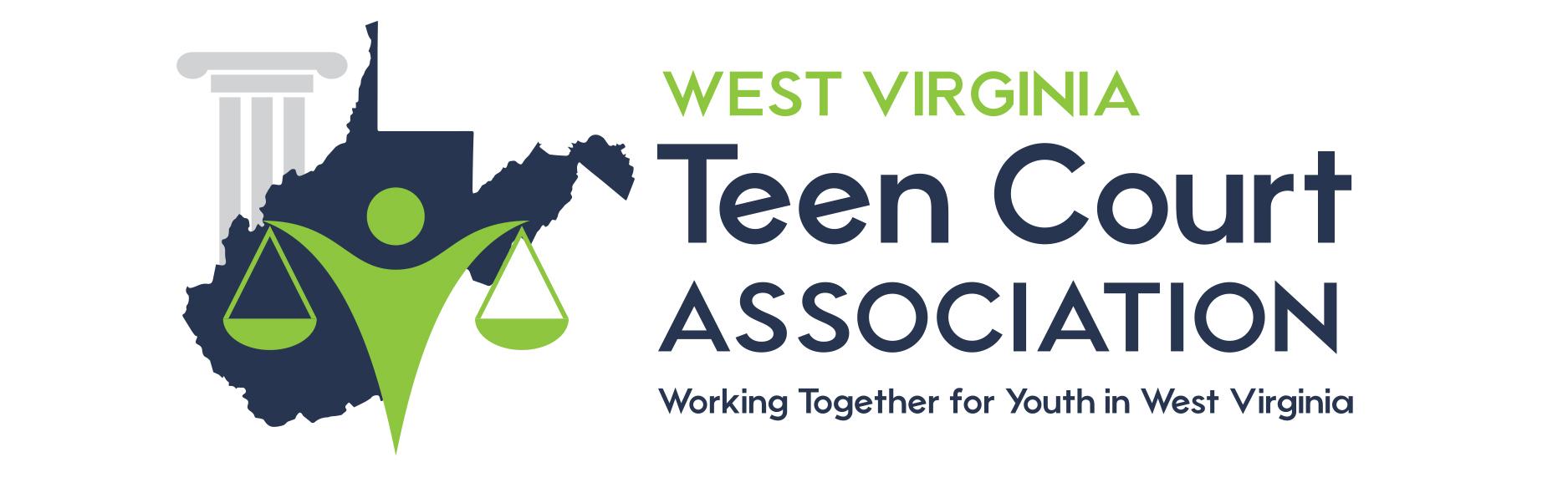 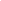 PeriodClassGradeMissing AssignmentsTeacher SignatureComments